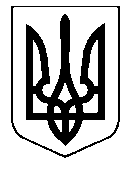 УКРАЇНАНОСІВСЬКА  МІСЬКА  РАДАНОСІВСЬКОГО  РАЙОНУ ЧЕРНІГІВСЬКОЇ  ОБЛАСТІВИКОНАВЧИЙ  КОМІТЕТР І Ш Е Н Н Я     29 листопада 2018 року  		 м. Носівка	   				 № 360Про створення комунальноїустанови «Інклюзивно-ресурснийцентр» Носівської  міської радиВідповідно до статті 32 Закону України «Про місцеве самоврядування в Україні», пункту 5 статті 20 Закону України «Про освіту», на виконання Постанови Кабінету Міністрів України від 12 липня 2017 року №545 «Про затвердження Положення про інклюзивно-ресурсний центр» та з метою забезпечення права дітей з особливими освітніми потребами від 2 до 18 років на здобуття дошкільної та загальної середньої освіти, у тому числі у професійно-технічних навчальних закладах, шляхом проведення комплексної психолого-педагогічної оцінки розвитку дитини з особливими освітніми потребами, надання їм психолого-педагогічної допомоги та забезпечення системного кваліфікованого супроводження, ефективного використання кадрового потенціалу, підвищення ефективності використання бюджетних коштів, виконавчий комітет міської ради вирішив:         1. Погодити створення комунальної установи «Інклюзивно-ресурсний центр» Носівської  міської ради        2. Схвалити  проект Статуту комунальної установи «Інклюзивно-ресурсний центр» Носівської  міської ради та винести на розгляд постійних комісії та сесії міської ради.         3. Проект рішення з даного питання та проект Статуту КУ «Інклюзивно-ресурсний центр» Носівської міської ради винести на розгляд постійних комісій та сесії міської ради.       4. Контроль за виконанням рішення покласти на  заступника міського голови з питань гуманітарної сфери Міщенко Л.В., організацію виконання – на начальника відділу освіти, сім’ї, молоді та спорту  міської ради Тонконог Н.В.   Міський  голова                                                        	В.М. Ігнатченко